แบบสอบถามความคิดเห็นต่อการจัดงานมหกรรมการศึกษาสุพรรณบุรี ครั้งที่ 12 ปี 2562คำชี้แจง โปรดกรอกข้อมูล ชื่อ – สกุลที่ถูกต้อง หากท่านมีความประสงค์จะขอรับเกียรติบัตรเข้าร่วมงานมหกรรมการศึกษาสุพรรณบุรี ครั้งที่ 12 ชื่อ – นามสกุล ................................................................................................สถานศึกษา........................................................ตอนที่ 1 ข้อมูลทั่วไปของผู้ตอบแบบสอบถามเพศ 	 ชาย			 หญิงอายุ	 ต่ำกว่า 20 ปี		 20 – 30 ปี		 31 – 40 ปี 41 – 50 ปี		 51 ปีขึ้นไปอาชีพ	 นักเรียน/ นักศึกษา	 ครู			 ผู้บริหาร บุคลากร		 อื่น ๆ (โปรดระบุ)..........................สังกัด	 สพฐ.		 สช.			 สกอ.	 อื่น ๆ (โปรดระบุ)............................กิจกรรมที่ท่านได้เข้าร่วมในงานมีอะไรบ้าง (ตอบได้มากกว่า 1 ข้อ) พิธีเปิด		 กิจกรรมนิทรรศการของหน่วยงาน	 การศึกษาต่าง ๆ นักเรียน/ นักศึกษา	 กิจกรรมอบรมสัมมนาวิชาการ		 กิจกรรมประกวดนวัตกรรมสิ่งประดิษฐ์ กิจกรรมการแสดงความสามารถวันที่เข้าร่วมงาน 			 23 สิงหาคม 2562			 24 สิงหาคม 562ตอนที่ 2 ความคิดเห็นที่มีต่องาน “มหกรรมการศึกษาสุพรรณบุรี ครั้งที่ 12”กรุณาใส่เครื่องหมาย √ ลงในช่องที่ตรงกับระดับความคิดเห็นของท่าน (5=ดีมาก, 4= ดี, 3= ปานกลาง, 2=น้อย, 1= น้อยที่สุด)ตอนที่ 3 ผู้เข้าร่วมงานเฉพาะงานกิจกรรมปฐมวัยคำชี้แจง ผู้เข้าร่วมงานมีระดับความคิดเห็นของท่านในกิจกรรมปฐมวัยที่ท่านเข้าร่วมในระดับใด หากท่านไม่ได้เข้าร่วมกิจกรรมนั้นๆ 	 ท่านไม่ต้องใส่ระดับความคิดเห็นกรุณาใส่เครื่องหมาย √ ลงในช่องที่ตรงกับระดับความคิดเห็นของท่าน (5=ดีมาก, 4= ดี, 3= ปานกลาง, 2=น้อย, 1= น้อยที่สุด)ตอนที่ 4 ข้อเสนอแนะอื่น ๆรูปแบบ/ แนวทางการจัดงานมหกรรมการศึกษาสุพรรณบุรีในครั้งต่อไป ควรเป็นอย่างไร…………………………………………………………………………………………………………………………………………………………………………………………………………………………………………………………………………………………………………………………………………………………ความคิดเห็น/ ข้อเสนอแนะอื่น ๆ (ถ้ามี)…………………………………………………………………………………………………………………………………………………………………………………………………………………………………………………………………………………………………………………………………………………………ตอบแบบสอบถามงานมหกรรมการศึกษา ครั้งที่ 12https://forms.gle/3tkBkkJZtVS11q2w6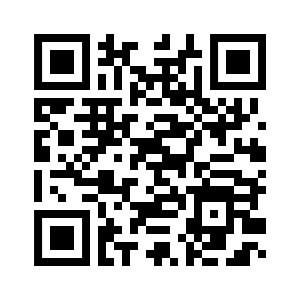 ประเด็นคำถามระดับความคิดเห็นระดับความคิดเห็นระดับความคิดเห็นระดับความคิดเห็นระดับความคิดเห็นประเด็นคำถาม543211. ระยะเวลาของการจัดงานมีความเหมาะสม2. สถานที่จัดงานมีความเหมาะสม3. การประชาสัมพันธ์งานเหมาะสม4. พิธีเปิดเหมาะสม5. เอกสารที่แจกให้ผู้ร่วมงานเหมาะสม6. รูปแบบของการจัดงานกิจกรรมนิทรรศการมีความเหมาะสม7. รูปแบบของการงานกิจกรรมประกวดนวัตกรรมฯ มีความเหมาะสม8. รูปแบบการจัดงานกิจกรรมการแสดงความสามารถของนักเรียนมีความเหมาะสม9. ประโยชน์ที่ได้รับจากการเข้าร่วมงานนี้10. ท่านรู้สึกเป็นสุขที่ได้มีส่วนร่วมในงานมหกรรมการศึกษาสุพรรณบุรี ครั้งที่ 12ประเด็นคำถามระดับความคิดเห็นระดับความคิดเห็นระดับความคิดเห็นระดับความคิดเห็นระดับความคิดเห็นประเด็นคำถาม543211. การแสดงนิทรรศการผลงานและนวัตกรรมด้านปฐมวัย2. เวทีกิจกรรม เพื่อนำเสนอนวัตกรรม ผลงาน การเสวนาวิชาการ3. เวทีประกวดแสดงความสามารถของเด็กปฐมวัย4. ลานกิจกรรมปฐมวัย ได้แก่ เกม เครื่องเล่นเสริมพัฒนาการเด็ก 5. การประกวดหนูน้อยสุขภาพดี (พัฒนาการสมวัย)6. การประกวด  “หนูน้อยนักคลาน”7. ลานกิจกรรมห้างร้านจัดแสดงสินค้า สื่อการเรียนการสอนด้านการศึกษา